Aidez vous de la vidéo de cours « st2v_cours.mp4))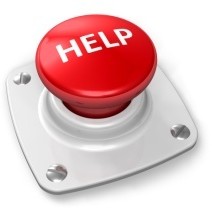 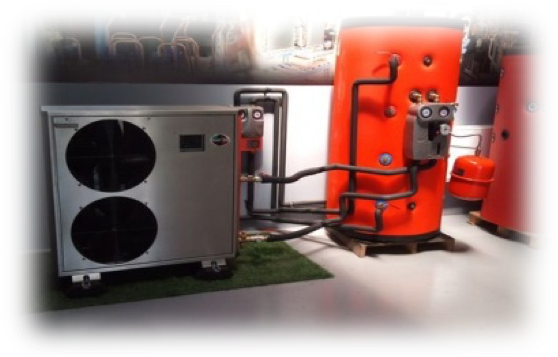 Question N°1 :Expliquer pourquoi on parle de série de série statistique à deux variables dans notre exemple.Question N°2 :Comment appelle t-on la droite qui représente l’ensemble des points du graphique ? Cocher la(les) bonne(s) réponse(s).Une droite de régression	Une tangenteUne droite linéaire	Une droite d’ajustement affineQuestion N°3 :L’équation de cette droite obtenue est y = 3,74 x + 0,88. A l’aide de cette équation, déterminer si la pompe à chaleur permet de distribuer 14 kW quand elle ne consomme que 4 kW ?Question N°4 :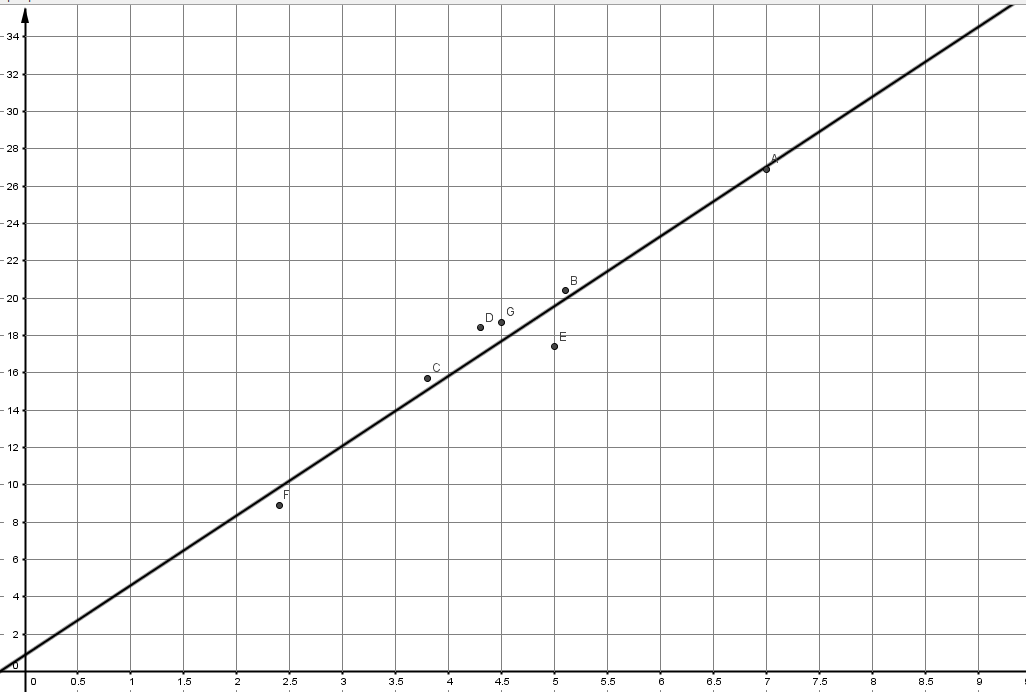 MoisJan.Fév.MarsAvr.Oct.Nov.Déc.Consommation électrique de la PAC (kW)75,13,84,352,44,5Puissance distribuée dans la maison (kW)26,920,415,718,417,48,918,7APPR.APPR.APPR.012COMM.COMM.COMM.012COMM.COMM.COMM.012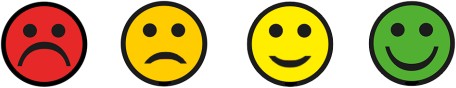 APPR.Rechercher, extraire et organiser l’information.ANA.Émettre une conjecture, une hypothèse.Proposer une méthode de résolution, un protocole expérimental.REAL.Choisir une méthode de résolution, un protocole expérimental.Exécuter une méthode de résolution, expérimenter, simuler.VAL.Contrôler la vraisemblance d’une conjecture, d’une hypothèse. Critiquer un résultat, argumenter.COMM.Rendre compte d’une démarche, d’un résultat, à l’oral ou à l’écrit./10/10/10/10